__________________________________________________________Owner (or agent for owner) and DatePlease note: Deeds for adjacent property transfers shall include the following covenant notation: 
“The herein described _____acres shall not constitute an independent building site separate from the Grantee’s adjacent parcel unless subsequently approved as such in accordance with applicable subdivision regulations.”*(Please submit original (first generation) surveys and legal descriptions printed at original scale.)FOR OFFICE USE ONLYDelaware County Regional Planning Commission, 1610 State Route 521, P.O. Box 8006Delaware, OH 43015    (740) 833-2260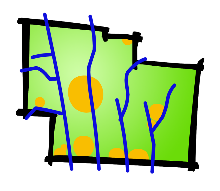 Adjacent Property Transfer Delaware County, Ohio(for unincorporated areas only)RPC Number _______________                         (RPC Staff will assign)GRANTOR/CONTACTNamePhoneGRANTOR/CONTACTAddressE-mailGRANTOR/CONTACTCity, State, ZipCity, State, ZipGRANTOR/CONTACTParcel Number from Auditor’s GIS website:Parcel Number from Auditor’s GIS website:GRANTEENameGRANTEEParcel Number from Auditor’s GIS website:SURVEYORNamePhoneSURVEYORAddressE-mailSURVEYORCity, State, ZipCity, State, ZipLOCATIONTownshipFarm LotFarm LotUSML/VMSLOCATIONGrantor’s Current Lot AcreageGrantor’s Current Lot AcreageAcreage ConveyedAcreage ConveyedLOCATIONGrantee’s Current Lot AcreageGrantee’s Current Lot AcreageGrantee’s Current Lot AcreageGrantee’s Current Lot AcreageSUBMISSIONREQUIREMENTSOriginal survey of land to be transferred* (max. 8.5" x 14")SUBMISSIONREQUIREMENTSOriginal legal description of land to be transferredSUBMISSIONREQUIREMENTSDeed to be filed describing the land, Grantor, and GranteeSUBMISSIONREQUIREMENTSCompleted and Signed ApplicationSUBMISSIONREQUIREMENTSFee: $100 per legal description (Refer to Fee Schedule)                   $________________Date ReceivedDate ApprovedDate DeniedCommentsCommentsComments